     Если нет возможности помыть руки с мылом     пользуйтесь спирт содержащими или дезинфицирующими салфетками.Ттщательно мыть посуду и кухонный инвентарь. Чистите и дезинфицируйте поверхности, используя бытовые моющие средства.Ииспользованные разовые носовые платки, салфетки помещайте в целлофановые мешки и выбрасывайте в мусорный бак, а матерчатые – подвергайте кипячению в мыльном растворе с добавлением соли и проглаживайте утюгом.Важной профилактической мерой, обеспечивающей надежную защиту человека, являются противогриппозные прививки, которые должны предшествовать началу подъема заболеваемости гриппом.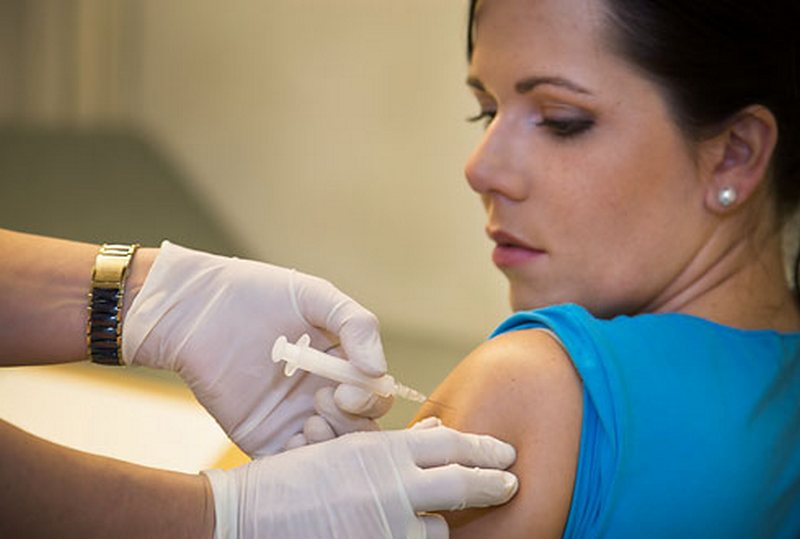 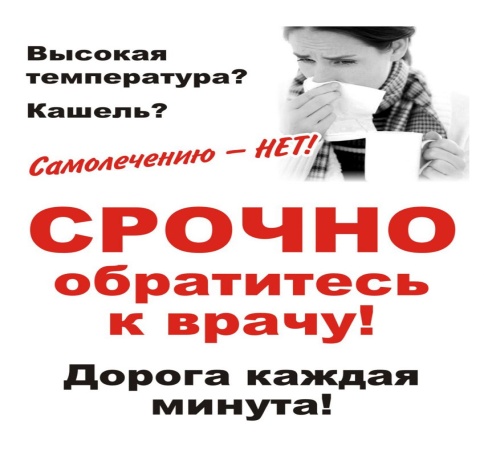 Вызов врача (фельдшера) на дом по телефонам подразделений поликлиники:ул.Ленина д. 46         5-15-78,   5-15-79ул.Мира д. 9                4-39-92; 4-40-96ул.Сивкова д. 9                4-05-31 (дети) пос. Лямино       5-36-20; 5-36-54 (дети)пос. Скальный                           3-41-84ст. Калино                                5-43-47Сельские жители – фельдшера ФАПНеотложная помощь:   5-15-78; 5-15-77                                     4-20-03Скорая помощь  - 030С пожеланиями здоровья и долголетия!Разработано ГБУЗ ПК «Чусовская РП»Отделение медицинской профилактики http://chuscrp.ucoz.ruГБУЗ ПК «Чусовская районная поликлиника»Отделение Медицинской Профилактики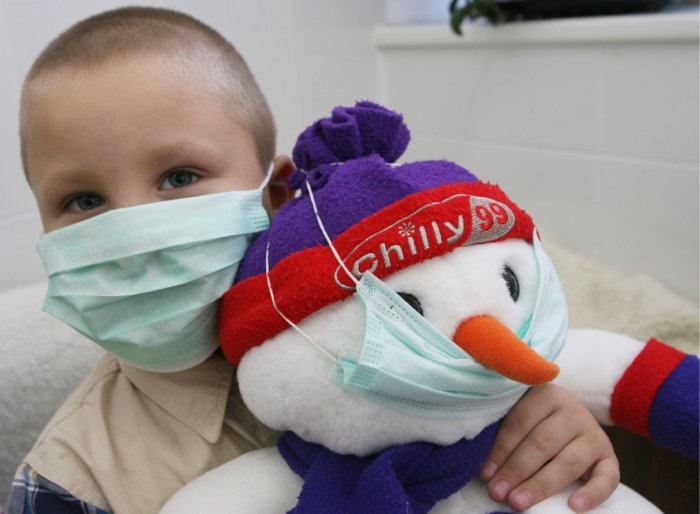 ОСТОРОЖНОГРИПП!Грипп – острое инфекционное заболевание вызываемое вирусом. Мир вирусов многообразен и чрезвычайно изменчив, что объясняет высокую частоту возникновения эпидемии этого заболевания.Особенно тяжело болеют пожилые люди, беременные женщины и маленькие дети, у которых имеет место несовершенство иммунитета. Восприимчивость людей к гриппу высока. Гриппозная инфекция провоцирует обострение имеющихся хронических заболевания и вызывает тяжелейшие, иногда смертельные осложнения.Источник инфекции – больной человек. Заражение происходит воздушно-капельным путем при разговоре, кашле, чихании. Возможна передача вируса через предметы личной гигиены и посуду больного. 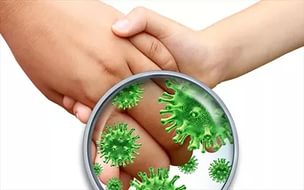 СИМПТОМЫ  ГРИППАДля гриппа характерно: внезапное начало с подъема температуры 39 градусов и выше, 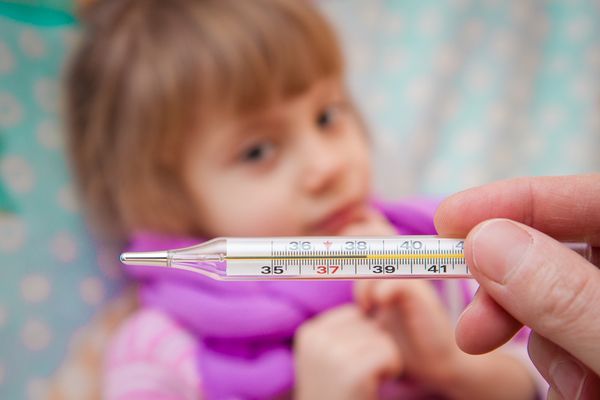 боли в пояснице, мышцах, глазных яблоках, сильные головные боли. На следующий день присоединяются першение в горле, сухой кашель, сопровождающийся болью за грудиной, слабость. Выделений из носа, как правило, нет. Температура может держаться 4-5 дней.ЛЕЧЕНИЕ ГРИППАОставайтесь дома и срочно обращайтесь к врачу.Следуйте предписаниям врача, соблюдайте постельный режимПоказано обильное теплое питье (1,5-2 л в сутки) с малиной, клюквой, лимоном.УХОД ЗА БОЛЬНЫМВыделите больному отдельную комнату в доме. Если это невозможно, соблюдайте расстояние не менее 1 метра от больного.Обязательно носить респираторную маску больному и ухаживающему, которую меняют каждые 2-3 часа ношения. Дома маску можно приготовить из 4-х слоев марли такого размера, чтобы были защищены рот и нос. К углам пришить тесемки (завязки). Через 2-3 часа использования её стирают, проглаживают утюгом, чтобы применить снова.Часто мойте руки с мылом и дезинфицируйте поверхности бытовыми моющими средствами не менее 2-х раз в день.Ограничьте контакт между больным и близкими, особенно детьми, пожилыми людьми.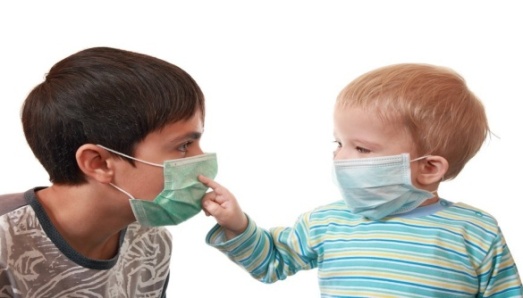 В период подъема заболеваемости гриппом, чтобы не заболеть, надо выполнять следующие правила: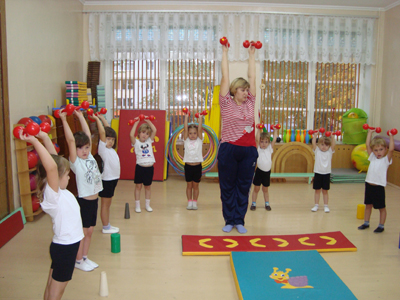 Отказаться от посещения массовых мероприятий, кинотеатров, ночных клубов, театров и др.;Больше бывать на свежем воздухе; проветривать помещения;Продолжать занятия спортом и физкультурой;Ввести в пищевой режим фрукты и овощи, принимать витаминные препараты;Употреблять в пищу лук и чеснок, которые обладают противовирусным действием;Не курить, не злоупотреблять алкоголем;Использовать для защиты органов дыхания маски, особенно в окружении больного;Соблюдать личную гигиену, чаще мыть руки. Мытье с мылом удаляет и уничтожает